Resoluciones #172 - #183Resoluciones #172 - #183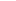 